П О Л О Ж Е Н И Еоб областной дистанционной олимпиаде по техническому моделированиюОбщие положения	Областная дистанционная олимпиада по техническому моделированию, в том числе для детей с ограниченными возможностями здоровья (далее – Олимпиада), проводится в рамках реализации государственной программы Архангельской области «Развитие образования и науки Архангельской области», утверждённой постановлением Правительства Архангельской области от 12 октября 2012 года № 463-пп».	Целями и задачами Олимпиады являются:	создание условий для реализации интеллектуального и творческого потенциала обучающихся посредством детского технического творчества;	формирование интереса к техническому творчеству;	расширение политехнического кругозора юных техников.Организаторы Олимпиады	Организаторами Олимпиады являются:	министерство образования Архангельской области;	государственное бюджетное образовательное учреждение дополнительного образования Архангельской области «Дворец детского и юношеского творчества» (далее – ГБОУ «ДДЮТ»).	Общее руководство подготовкой и проведением Олимпиады осуществляется организационным комитетом (далее – Оргкомитет), в состав которого входят представители организаторов Олимпиады. Участники Олимпиады	В Олимпиаде принимают участие обучающиеся общеобразовательных организаций и организаций дополнительного образования Архангельской области в возрасте от 8 до 18 лет, в том числе дети с ограниченными возможностями здоровья.	Олимпиада проводится в двух возрастных категориях:младшая возрастная категория – 8 - 10 лет;средняя возрастная категория – 11 - 13 лет;старшая возрастная категория – 14 - 18 лет.Допускается только индивидуальное участие. Участник представляет
для участия в Олимпиаде одну конкурсную работу в одной номинации.Содержание, сроки и порядок проведения Олимпиады	Олимпиада в каждой возрастной категории проводится по следующим номинациям:«Стендовые модели»;«Lego - изобретения»;«Pop-up конструкции».Этапы проведения Олимпиады:1 этап – до 6 февраля 2023 года (регистрация на официальном сайте ГБОУ «ДДЮТ» (http://pionerov.ru/) в разделе «Дистанционное обучение» – «Областная дистанционная олимпиада по  техническому моделированию»). В личном кабинете необходимо указать ФИО участника Олимпиады.2 этап – с 6 по 24 февраля 2023 года (размещение заявки, подписанной руководителем образовательного учреждения в форматах word и pdf (Приложение № 1) и согласий на обработку и распространение персональных данных (в формате pdf (Приложение №№ 2, 4 (для обучающихся до 14 лет), Приложение №№ 3, 5 (для обучающихся от 14 лет)).3 этап – с 27 по 28 февраля 2023 года (выполнение тестового задания).В каждой номинации тестовое задание предполагает ответы на закрытые и открытые вопросы. По завершению теста в номинации «Lego - изобретения» будет представлена тема практического задания, которое необходимо будет выполнить из Lego.4 этап – с 1 по 12 марта 2023 года (предоставление конкурсной работы по номинациям).До 13 марта 2023 года необходимо прикрепить материалы конкурсной работы (Приложение № 6) и разместить файл со ссылками на скачивание из облачного хранилища данных на официальном сайте ГБОУ «ДДЮТ» http://pionerov.ru/ в разделе «Дистанционное обучение» - «Областная дистанционная олимпиада по техническому моделированию».Номинация «Стендовые модели» включает в себя выполнение моделей-копий всех масштабов из наборов для самостоятельной сборки по темам на выбор:«Флот»;«Авиация»; «Бронетехника и автотранспорт»;«Диорамы». К выполненной работе необходимо сделать видеоролик, в котором должна быть представлена следующая информация:ФИО автора, возраст, наименование образовательной организации;название работы;история объекта;технология изготовления;крупное изображение (презентация) модели-копии с разных ракурсов.Продолжительность видеосюжета не более 5 минут.Критерии оценки: соответствие возрасту;копийность и соблюдение масштаба; историческая достоверность; деталировка; объем работы и сложность; достоверность окраски;умение презентовать результаты своей работы.Практическое задание в номинации «Lego - изобретения» включает в себя сборку конкретной модели, о которой участники узнают по итогам прохождения тестирования:младшая возрастная категория – выполнение статичной модели из Lego;средняя возрастная категория – выполнение механизированной модели из Lego;старшая возрастная категория – выполнение роботизированной модели из Lego.По итогу выполнения практического задания необходимо сделать видеосюжет, где необходимо представить следующее:ФИО автора, возраст, наименование образовательной организации;название работы;технология изготовлениякрупное изображение (презентация) модели-копии с разных ракурсов.Продолжительность видеосюжета не более 5 минут.Критерии оценки практического задания: соответствие возрасту; технология изготовления;оригинальность технического решения;сложность выполненного изделия;эстетика выполнения работы;дизайн;наличие различных механических и электронных устройств;- оригинальность и / или творческий подход;умение презентовать результаты своей работы.Номинация «Pop-up конструкции» включает в себя изготовление бумажной конструкции с подвижными элементами. К выполненной работе необходимо сделать видеоролик, в котором должна быть представлена следующая информация:ФИО автора, возраст, наименование образовательной организации;название работы;этапы работы;крупное изображение элементов бумажной конструкции в движении с разных ракурсов.Продолжительность видеосюжета не более 3 минут.Критерии оценки: соответствие возрасту;оригинальность технического решения;сложность выполненного изделия;эстетика выполнения работы;умение презентовать результаты своей работы.Дети с ограниченными возможностями здоровья, участвующие в Олимпиаде, оцениваются отдельно.Участники Олимпиады обязательно должны быть зарегистрированы в модуле «Мероприятия» ГИС АО «Навигатор» по ссылке: https://dop29.ru/activity/746/?date=2023-02-06 31 марта 2023 года в ГБОУ «ДДЮТ» состоится выставка конкурсных работ и торжественная церемония награждения.Для участия в выставке конкурсных работ необходимо связаться с представителями Оргкомитета в срок до 19 марта 2023 года.В день проведения  Олимпиады участники и сопровождающие лица предоставляют копию сертификата или медицинский документ о состоянии здоровья, со сведениями о проведенных профилактических прививках 
в соответствии с  «Национальным календарем профилактических прививок», утвержденным приказом Министерства Здравоохранения РФ от 06.12.2021 года №1122н «Об утверждении национального календаря профилактических прививок, календаря профилактических прививок по эпидемическим показаниям и порядка проведения профилактических прививок», в том числе 2-кратной иммунизации против кори, справку об отсутствии контакта с инфекционными больными за 3 дня до начала поездки, результаты флюорографического обследования на лиц старше 14 лет; данные осмотра на педикулез на лиц младше 18 лет.Участники, желающие представить свои работы на выставке, но не имеющие возможности приехать в день проведения мероприятия, могут предоставить свою работу в Оргкомитет.5. Награждение победителей и призеров ОлимпиадыПобедители и призеры Олимпиады в каждой номинации и в каждой возрастной категории награждаются дипломами министерства образования Архангельской области и памятными призами.Педагоги, подготовившие участников Олимпиады, награждаются благодарственными письмами министерства образования Архангельской области. 6.Финансирование ОлимпиадыРасходы по организации и проведению Олимпиады, награждению участников осуществляются за счет средств областного бюджета.7. Контактная информацияАдрес оргкомитета: 163000, г. Архангельск, наб. Северной Двины, д. 73, ГБОУ «ДДЮТ», каб. 77, организационно-творческий отдел.Контактные лица: Калыгин Иван Сергеевич, Ластина Елена Александровна, педагоги-организаторы организационно-творческого отдела ГБОУ «ДДЮТ», тел./факс: 8 (8182) 65-53-68, e-mail: org@pionerov.ru.___________________З А Я В К А на участие в областной дистанционной олимпиадепо техническому моделированиюРуководитель ОО_________________/__________________МПСОГЛАСИЕ ЗАКОННОГО ПРЕДСТАВИТЕЛЯ НА ОБРАБОТКУ ПЕРСОНАЛЬНЫХ ДАННЫХ ДЛЯ ОБУЧАЮЩИХСЯ ДО 14 ЛЕТ Я, ________________________________________________(ФИО), являюсь законным представителем несовершеннолетнего ______________________________ (ФИ) на основании ст. 64 п. 1 Семейного кодекса РФ.Наименование оператора, получающего согласие субъекта персональных данных:Государственное бюджетное образовательное учреждение дополнительного образования Архангельской области «Дворец детского и юношеского творчества»Адрес оператора, получающего согласие субъекта персональных данных: 163000, г. Архангельск, набережная Северной Двины, д.73Цель обработки персональных данных: участие в областной дистанционной  олимпиаде по техническому моделированию,  определение и награждение призеров Олимпиады, размещение результатов Олимпиады на официальном сайте ГБОУ «ДДЮТ» (www.pionerov.ru), сайте министерства образования Архангельской области (www.arkh-edu.ru), в средствах массовой информации.Перечень персональных данных, на обработку которых дается настоящее согласие: Фамилия, Имя; сведения о месте проживания (населенный пункт, муниципальное образование) и обучения; название конкурсной работы, итоги участия в Олимпиады, фото- и видеосьемке, редактирование и использование фото-, видеозаписей в некоммерческих целях.5. Перечень действий с персональными данными участника Олимпиады, на совершение которых дается настоящее согласие: сбор, запись, систематизация, накопление, хранение, уточнение (обновление, изменение), использование, извлечение, предоставление в соответствии с законодательством Российской Федерации, удаление, уничтожение, в том числе с использованием средств автоматизации. Обработка будет осуществляться смешанным способом, с передачей по внутренней сети Оператора и по сети Интернет.6. Срок, в течение которого действует настоящее согласие, а также способ его отзыва: 31.12.2023 года. Согласие может быть отозвано мною в любое время на основании письменного заявления.Обработка персональных данных осуществляется в соответствии с нормами Федерального закона №152-ФЗ «О персональных данных» от 27.07.2006 года.Я подтверждаю, что, давая настоящее согласие, я действую по своей воле и в интересах ребенка, законным представителем которого являюсь.«____»____________ 202__ год                                                           _______________ подписьИнструкция по загрузке конкурсных материалов  в облачное хранилище данныхВозможно использование следующих сервисов облачных хранилищ данных: GoogleDrive, MicrosoftOneDrive, Dropbox, Яндекс.Диск и др. Видеоролик также может быть загружен на видеохостинг YouTube.ПРИЛОЖЕНИЕ №1к Положению об областной дистанционной олимпиаде по техническому моделированиюФамилия, имя участникаВозраст Муниципальное образование Полное название образовательной организации в соответствии с Уставом Сокращенное название образовательной организации в соответствии с Уставом НоминацияНазвание работыФИО педагога/ законного представителя (при отсутствии педагога)Должность педагога в соответствии с записью в трудовой книжкеКонтактный номер телефона педагога/ законного представителя (при отсутствии педагога)Дополнительная информация(дети с ограниченными возможностями здоровья)ПРИЛОЖЕНИЕ № 2к Положению об областной дистанционной олимпиаде по техническому моделированиюПРИЛОЖЕНИЕ № 3к Положению об областной дистанционной олимпиаде по техническому моделированиюСОГЛАСИЕ НА ОБРАБОТКУ ПЕРСОНАЛЬНЫХ ДАННЫХ  ДЛЯ ОБУЧАЮЩИХСЯ ОТ 14 ЛЕТЯ, _____________________________________________________________________, (ФИО участника)Наименование оператора, получающего согласие субъекта персональных данных:Государственное бюджетное образовательное учреждение дополнительного образования Архангельской области «Дворец детского и юношеского творчества»Адрес оператора, получающего согласие субъекта персональных данных: 163000, г. Архангельск, набережная Северной Двины, д.733.	Цель обработки персональных данных: участие в областной дистанционной  олимпиаде по техническому моделированию, определение и награждение призеров Конкурса, размещение результатов Олимпиады на официальном сайте ГБОУ «ДДЮТ» (www.pionerov.ru), сайте министерства образования Архангельской области (www.arkh-edu.ru).4.Перечень персональных данных, на обработку которых дается настоящее согласие:  Фамилия, Имя; сведения о месте проживания (населенный пункт, муниципальное образование) и обучения; название конкурсной работы, итоги участия в Олимпиады, фото- и видеосьемке, редактирование и использование фото-, видеозаписей в некоммерческих целях.5. Перечень действий с персональными данными участника Олимпиады, на совершение которых дается настоящее согласие: сбор, запись, систематизация, накопление, хранение, уточнение (обновление, изменение), использование, извлечение, предоставление в соответствии с законодательством Российской Федерации, удаление, уничтожение, в том числе с использованием средств автоматизации. Обработка будет осуществляться смешанным способом, с передачей по внутренней сети Оператора и по сети Интернет.6. Срок, в течение которого действует настоящее согласие, а также способ его отзыва: 31.12.2023 года. Согласие может быть отозвано мною в любое время на основании письменного заявления.Обработка персональных данных осуществляется в соответствии с нормами Федерального закона №152-ФЗ «О персональных данных» от 27.07.2006 года.Я подтверждаю, что, давая настоящее согласие, я действую по своей воле и в своих интересах. 
«____»____________ 202__ год                                                           _______________ подписьПРИЛОЖЕНИЕ № 4к Положению об областнойдистанционной олимпиадепо техническому моделированиюДиректору ГБОУ «ДДЮТ»В.Ю. Шульгинойот ___________________________(ФИО законного представителя)______________________________________________________________(№ телефона, адрес эл. почты илипочтовый адрес субъекта ПДн)СОГЛАСИЕна обработку персональных данных, разрешенных субъектом персональных данных для распространенияЯ, _________________________________________________________ (ФИО), являюсь законным представителем несовершеннолетнего ____________________________________ (ФИО) в соответствии со статьей 10.1 Федерального закона от 27 июля 2006 года №152-ФЗ «О персональных данных», в целях участия в областной дистанционной олимпиаде по техническому моделированию», определения и награждения призеров Олимпиады, размещение результатов Олимпиады на официальном сайте ГБОУ «ДДЮТ» (www.pionerov.ru), сайте министерства образования Архангельской области (www.arkh-edu.ru), официальной группе организационно-творческого отдела ГБОУ «ДДЮТ» в социальной сети ВКонтакте(https://vk.com/hello_pionerov), официальной группе ГБОУ «ДДЮТ» в социальной сети ВКонтакте(https://vk.com/ddutarkhangelsk) даю согласие ГБОУ «ДДЮТ» (далее – Оператор), расположенному по адресу: 163000, г. Архангельск, набережная Северной Двины, д.73, на обработку в форме распространения моих персональных данных. Категории и перечень моих персональных данных, на обработку в форме распространения которых я даю согласие:Персональные данные:Фамилия, Имя; сведения о месте обучения (населенный пункт, муниципальное образование); название конкурсной работы, итоги участия в Конкурсе, фотография, видео.Условия и запреты на обработку вышеуказанных персональных данных (ч. 9 ст. 10.1 Федерального закона от 27.07.2006 N 152-ФЗ «О персональных данных»): не устанавливаюУсловия, при которых полученные персональные данные могут передаваться Оператором только по его внутренней сети, обеспечивающей доступ к информации лишь для строго определенных сотрудников, либо с использованием информационно-телекоммуникационных сетей, либо без передачи полученных персональных данных: не устанавливаюНастоящее согласие действует со дня его подписания до (31.12.2023) или дня отзыва в письменной форме.«____»____________ 202__ год                                                           _______________                                                                                                               ПодписьПРИЛОЖЕНИЕ № 5к Положению об областной дистанционной олимпиаде по техническому моделированиюДиректору ГБОУ «ДДЮТ»В.Ю. Шульгиной от ___________________________     (ФИО законного представителя)    ______________________________________________________________(№ телефона, адрес эл. почты или почтовый адрес субъекта ПДн)СОГЛАСИЕна обработку персональных данных, разрешенных субъектом персональных данных для распространенияЯ, _________________________________________________________ (ФИО), в соответствии со статьей 10.1 Федерального закона от 27 июля 2006 года №152-ФЗ «О персональных данных», в целях участия в областной дистанционной олимпиаде по техническому моделированию», определения и награждения призеров Олимпиады, размещение результатов Олимпиады на официальном сайте ГБОУ «ДДЮТ» (www.pionerov.ru), сайте министерства образования Архангельской области (www.arkh-edu.ru), официальной группе организационно-творческого отдела ГБОУ «ДДЮТ» в социальной сети ВКонтакте (https://vk.com/hello_pionerov?from=quick_search), официальной группе ГБОУ «ДДЮТ» в социальной сети ВКонтакте(https://vk.com/ddutarkhangelsk) даю согласие ГБОУ «ДДЮТ» (далее – Оператор), расположенному по адресу: 163000, г. Архангельск, набережная Северной Двины, д.73, на обработку в форме распространения моих персональных данных. Категории и перечень моих персональных данных, на обработку в форме распространения которых я даю согласие:Персональные данные:Фамилия, Имя; сведения о месте обучения (населенный пункт, муниципальное образование); название конкурсной работы, итоги участия в Конкурсе, фотография, видео.Условия и запреты на обработку вышеуказанных персональных данных (ч. 9 ст. 10.1 Федерального закона от 27.07.2006 N 152-ФЗ «О персональных данных»): не устанавливаюусловия, при которых полученные персональные данные могут передаваться Оператором только по его внутренней сети, обеспечивающей доступ к информации лишь для строго определенных сотрудников, либо с использованием информационно-телекоммуникационных сетей, либо без передачи полученных персональных данных: не устанавливаюНастоящее согласие действует со дня его подписания до (31.12.2023) или дня отзыва в письменной форме.«____»____________ 202__ год                                                           _______________                                                                                                              ПодписьПРИЛОЖЕНИЕ № 6Инструкция по загрузке конкурсных материалов на сервис Яндекс.ДискИнструкция по загрузке конкурсных материалов на сервис Яндекс.Диск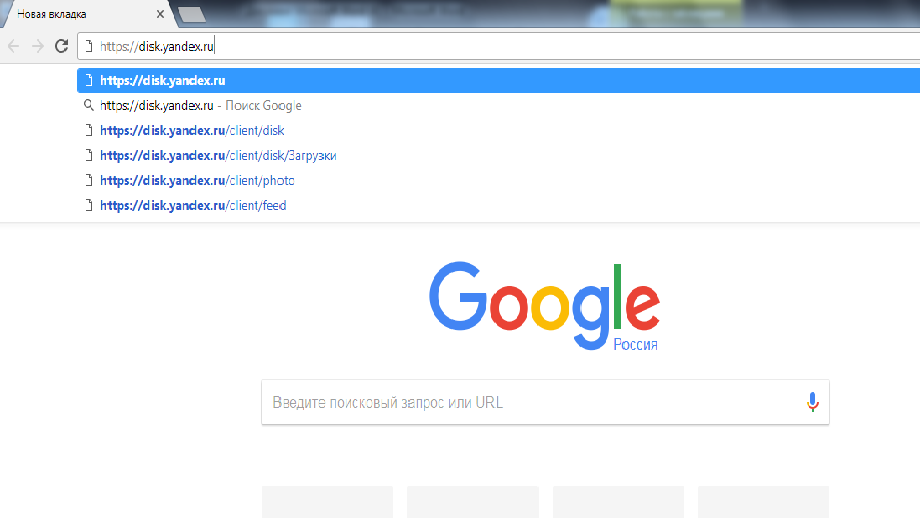 Предварительно сохраните файл с видеороликом на рабочий стол Вашего компьютераПерейдите по ссылке https://disk.yandex.ru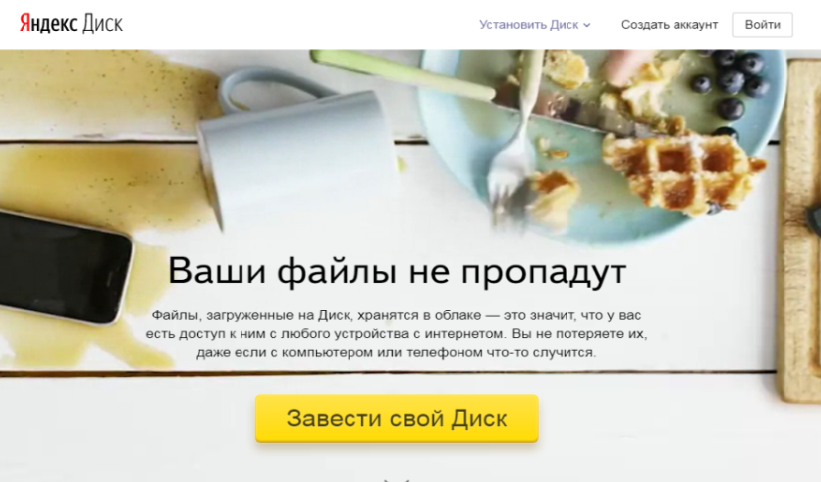 Создайте аккаунтНажмите значок «Создать аккаунт»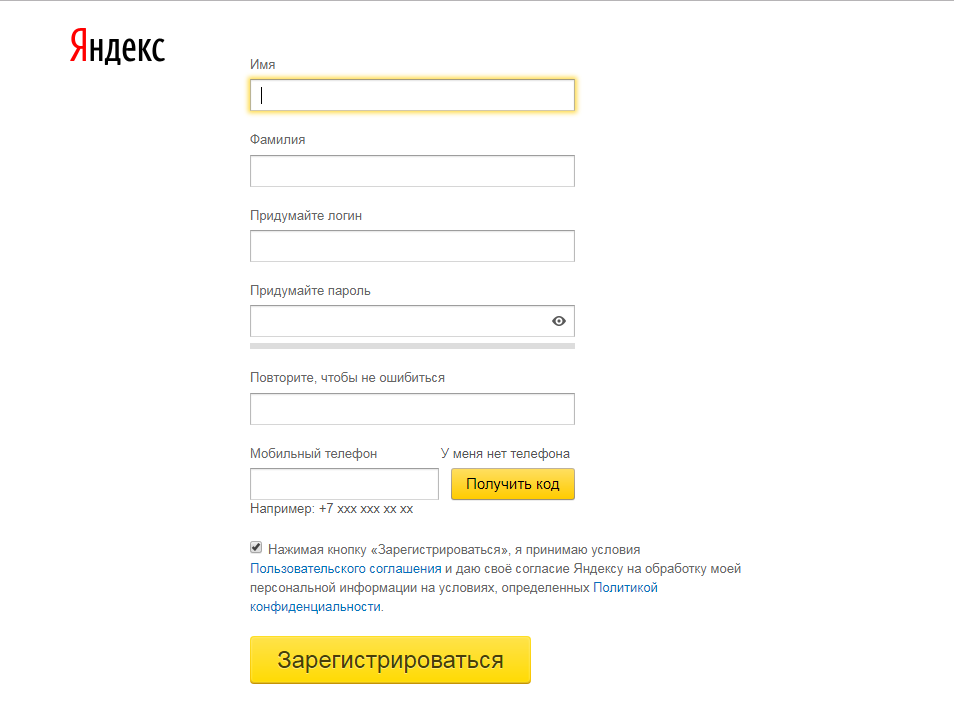 Введите личные данные в пустые поля (имя; фамилию; номер вашего мобильного телефона; придумайте логин и пароль) и нажмите кнопку «Получить код»Введите код, полученный в смс-сообщении, и нажмите значок «Зарегистрироваться»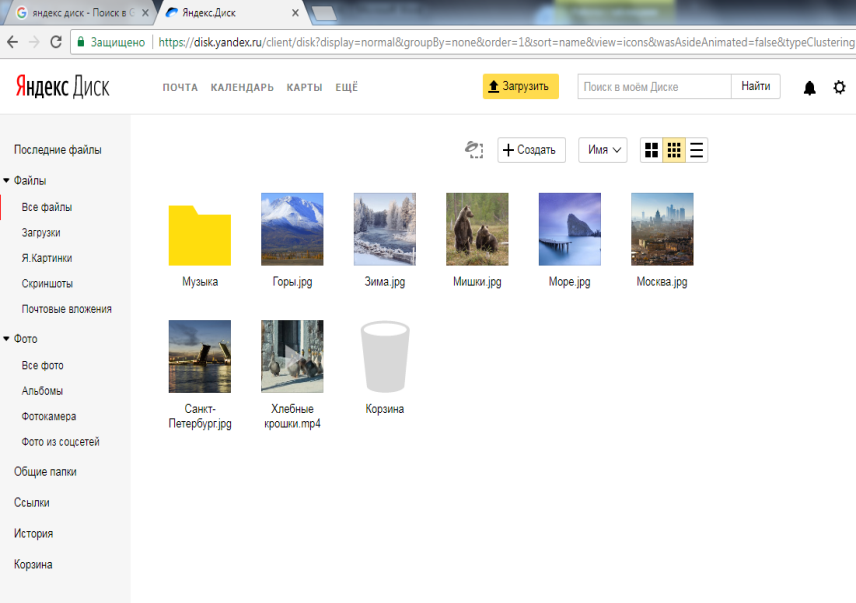 Загрузите видеосюжетНажмите значок «Загрузить» 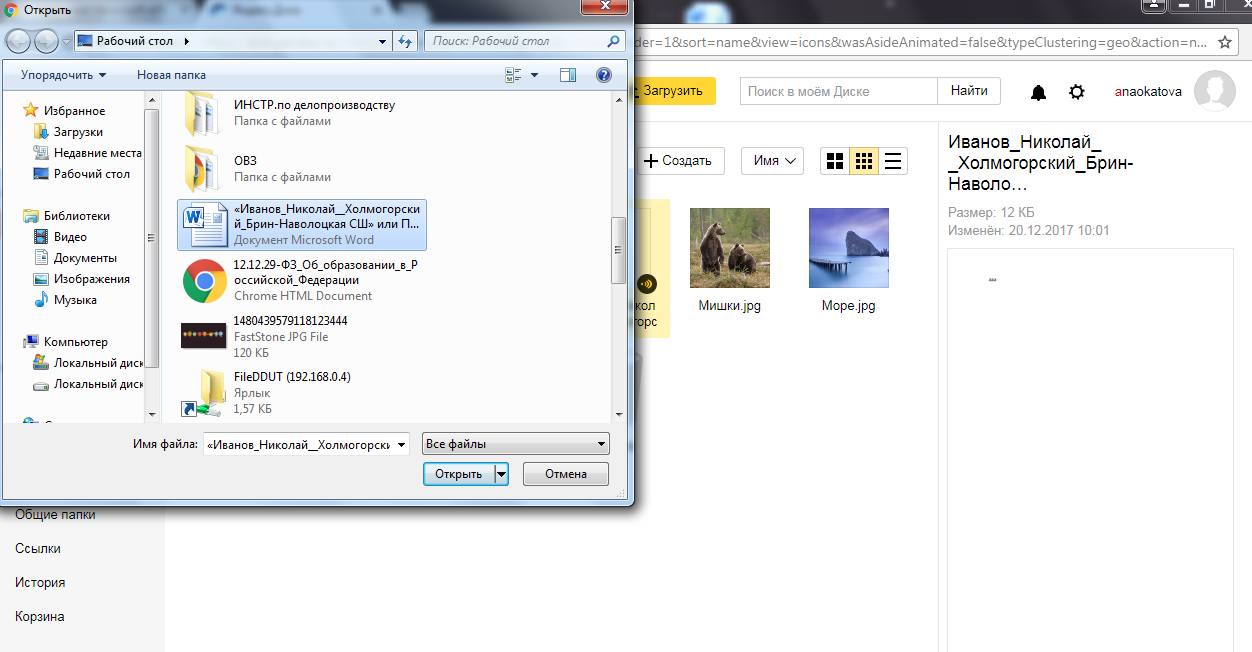 Выберите файл с видеосюжетом на Вашем компьютере (предварительно сохраните их на рабочем столе) 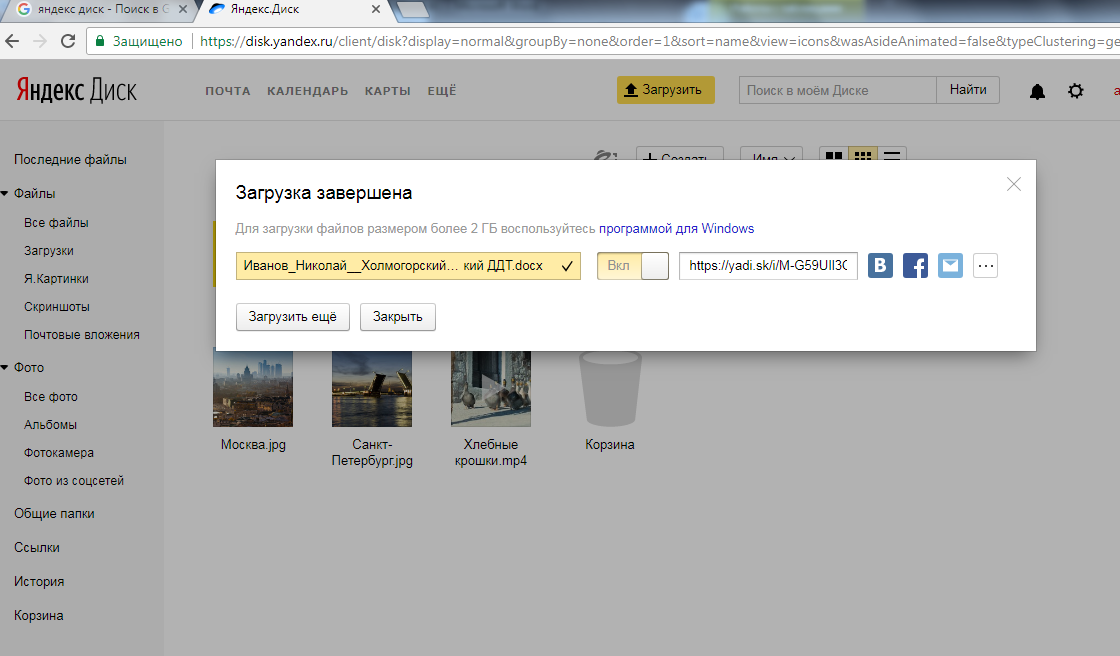 Нажмите значок «Вкл»Скопируйте ссылки на скачивание видеосюжета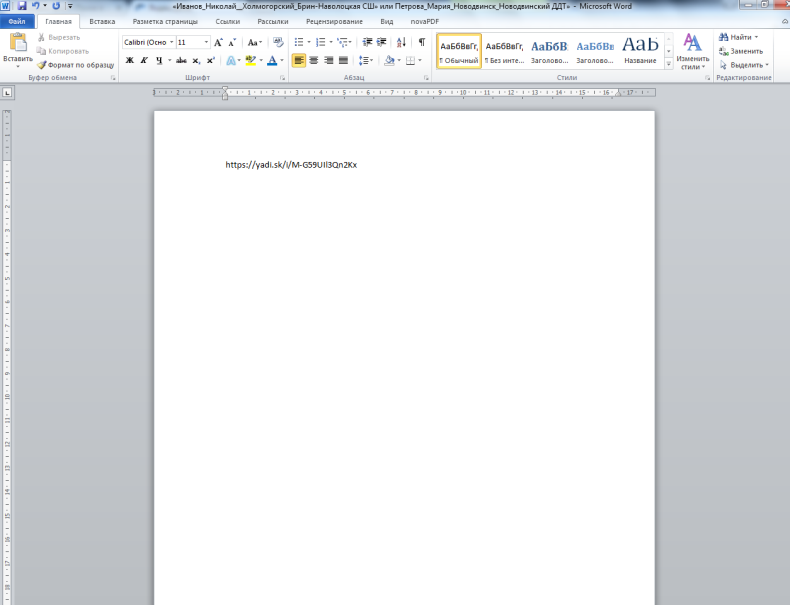 Вставьте ссылку на видеосюжет в текстовый редактор Microsoft Word 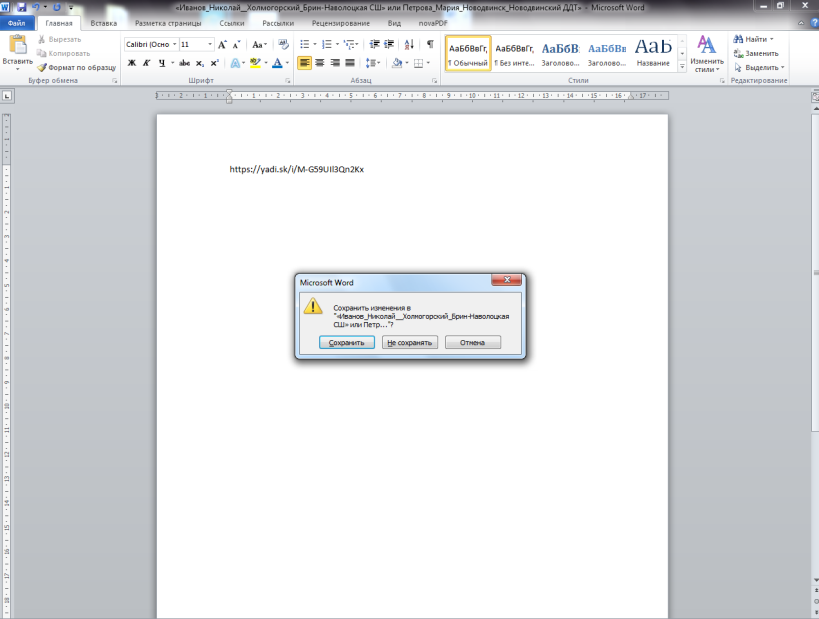 Сохраните документ 